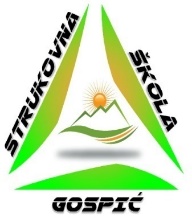 REPUBLIKA HRVATSKALIČKO-SENJSKA ŽUPANIJASTRUKOVNA ŠKOLA GOSPIĆNASTAVNIČKO VIJEĆEBudačka 24, 53000 GospićTEL./FAX: 053/573-287 i 053/572-083E-mail: ured@ss-strukovna-gospic.skole.hr	ŠIFRA ŠKOLE: 09-026-503OIB:19583077416KLASA: 007-04/22-02/37URBROJ : 2125/35-01-22-01Gospić, 27. prosinca 2022.P O Z I VDana 29. prosinca 2022. održat će se 9. sjednica Nastavničkog vijeća Strukovne škole Gospić za školsku godinu 2022./2023. s početkom u 9.00 sati u Zbornici Škole.DNEVNI RED:Donošenje Odluke o usvajanju Dnevnog reda za 9. sjednicu Nastavničkog vijeća za školsku godinu 2022./2023.Imenovanje zapisničara sjedniceDonošenje Odluke o usvajanju Zapisnika sa 8. sjednice Nastavničkog vijeća za školsku godinu 2022./2023.Donošenje Odluke o oslobođenju praktičnog dijela nastave Tjelesne i zdravstvene kulture za učenika I.D.Izvještaj ravnateljice o stanju sigurnosti, provođenju preventivnih programa te mjerama poduzetima u cilju zaštite učenikaIzvješće o rezultatima rada učenika Škole na kraju 1. polugodištaIzvješće o rezultatima rada Učeničkog doma na kraju 1. polugodištaPrijedlog Povjerenstava za provođenje inventurePravilnik o načinima, postupcima i elementima vrednovanja učenika u osnovnoj i srednjoj školiPravilnik o načinu postupanja odgojno-obrazovnih radnika školskih ustanova u poduzimanju mjera zaštite prava učenika te prijave svakog kršenja tih prava nadležnim tijelimaRaznoRavnateljica Strukovne škole Gospić   Barbara Tomljenović Jurković, univ. spec. oec. O tome obavijestiti:- Članovi Nastavničkog vijeća- Oglasna ploča škole- PismohranaREPUBLIKA HRVATSKALIČKO-SENJSKA ŽUPANIJASTRUKOVNA ŠKOLA GOSPIĆNASTAVNIČKO VIJEĆEBudačka 24, 53000 GospićTEL./FAX: 053/573-287 i 053/572-083E-mail: ured@ss-strukovna-gospic.skole.hr	ŠIFRA ŠKOLE: 09-026-503OIB:19583077416KLASA: 007-04/22-02/37URBROJ : 2125/35-01-23-09Gospić, 13. siječnja 2023.Na temelju članka 10. stavak 1. točke 12. Zakona o pravu na pristup informacijama („Narodne novine“ broj 25/13, 85/15, 69/22) Strukovna škola Gospić objavljuje                                                                      Z A K LJ U Č K E9. sjednice Nastavničkog vijeća za školsku godinu 2022./2023. 
održane dana 29. prosinca 2022.Odluka o usvajanju Dnevnog reda za 9. sjednicu Nastavničkog vijeća za školsku godinu 2022./2023. donijeta jednoglasno i bez primjedbi.Za zapisničara sjednice imenovana je D.L.Odluka o usvajanju Zapisnika sa 8. sjednice Nastavničkog vijeća za školsku godinu 2022./2023. donijeta jednoglasno i bez primjedbi.Odluka o oslobođenju praktičnog dijela nastave Tjelesne i zdravstvene kulture za učenika I.D. donijeta jednoglasno i bez primjedbi.Izvještaj ravnateljice o stanju sigurnosti, provođenju preventivnih programa te mjerama poduzetima u cilju zaštite učenika usvojen jednoglasno i bez primjedbi.Izvješće o rezultatima rada učenika Škole na kraju 1. polugodišta usvojeno jednoglasno i bez primjedbi.Izvješće o rezultatima rada Učeničkog doma na kraju 1. polugodišta usvojeno jednoglasno i bez primjedbi.Predložena su Povjerenstava za provođenje inventure.Ravnateljica je upoznala članove s odredbama Pravilnika o načinima, postupcima i elementima vrednovanja učenika u osnovnoj i srednjoj školi.Ravnateljica je upoznala članove s odredbama Pravilnika o načinu postupanja odgojno-obrazovnih radnika školskih ustanova u poduzimanju mjera zaštite prava učenika te prijave svakog kršenja tih prava nadležnim tijelima.Pod točkom razno vodila se sljedeća rasprava:	
-   nastavnica M.J. zatražila je potvrđivanje 2. ispitnog roka za učenika J.G. koji polaže razlikovne ispite.nastavnik T.H. izvijestio je članove da su svi učenici koji su uključeni u vertikalnu prohodnost uspješno položili ispite 1. godine.ravnateljica upoznaje članove sa zdravstvenim poteškoćama učenice zbog kojeg će se raditi razmještaj učionica 2.d i 3.a razreda.Predsjedavateljica Nastavničkog vijeća
Ravnateljica Strukovne škole Gospić
 Barbara Tomljenović Jurković, univ. spec. oec.